FORMULAREFormularul – 1	Declarație privind conflictul de interese pentru ofertanți / ofertanţi asociaţi/ subcontractanţi /terţi susţinători;Formularul – 2	Propunere tehnică pentru atribuirea contractului;Formularul  – 3	 Formular de ofertă (propunerea financiară) pentru atribuirea  contractului;Formularul  – 4	 Centralizator de preţuri.Formular nr. 5- Declarație privind sănătatea si securitatea în muncăFORMULARUL nr.1DECLARAȚIE privind conflictul de interesepentru ofertanţi/ ofertanţi asociaţi/ subcontractanţi/terţi susţinătoriSubsemnatul,_______________________________ (nume și prenume), reprezentant legal autorizat al______________________________________________(denumirea/numele şi sediul/adresa ofertantului), în calitate de ofertant/ ofertant asociat/ subcontractant /terţ susţinător( după caz), la procedura de atribuire a contractului de achiziţie publică având ca obiect …………………………..……………………………………………………. la data de .................. (zi/lună/an), organizată de ………………………………………………………………, declar pe proprie răspundere, sub sancţiunea excluderii din procedură şi sub sancţiunile aplicate faptei de fals în acte publice, că în calitate de participant la acestă procedură nu ne aflăm într-o situație de conflict de interese în sensul art. 59 și art. 60 din Legea nr. 98/2016 privind achizițiile publice, cu modificările și completările ulterioare.-	situația în care ofertantul individual/ofertantul asociat/candidatul/subcontractantul propus/terțul susținător are drept membri în cadrul consiliului de administrație/organului de conducere sau de supervizare și/sau are acționari ori asociați semnificativi persoane care sunt soț/soție, rudă sau afin până la gradul al doilea inclusiv ori care se află în relații comerciale cu persoane cu funcții de decizie în cadrul Autorității/entității contractante sau al furnizorului de servicii de achiziție implicat în procedura de atribuire;-	situația în care ofertantul/candidatul a nominalizat printre principalele persoane desemnate pentru executarea contractului persoane care sunt soț/soție, rudă sau afin până la gradul al doilea inclusiv ori care se află în relații comerciale cu persoane cu funcții de decizie în cadrul Autorității/entității contractante sau al furnizorului de servicii de achiziție implicat în procedura de atribuire.Subsemnatul declar că informaţiile furnizate sunt complete şi corecte în fiecare detaliu şi înţeleg că autoritatea contractantă are dreptul de a solicita, în scopul verificării şi confirmării declaraţiilor, orice documente doveditoare de care dispunem. Inteleg că în cazul în care aceasta declarație nu este conformă cu realitatea sunt pasibil de încălcarea prevederilor legislației penale privind falsul în declarații.Anexat este lista acţionarilor/asociaţilor /membrilor consiliului de administraţie/organ de conducere sau de supervizare / persoane împuternicite din cadrul Universitatii “Dunarea de Jos” din Galati.  Semnătura ofertantului sau a reprezentantului ofertantului                     ..........................................Numele  şi prenumele semnatarului		                                      ..........................................Capacitate de semnătura                		                                      ..........................................Detalii despre ofertant(adresa de e-mail)                                                 ...........................................Numele ofertantului  						             ...........................................Ţara de reşedinţă		                       	                                      .............................................Adresa								            .............................................Adresa de corespondenţă (dacă este diferită)                                           ............................................Telefon / Fax							             ...........................................Data 	                                                                                                       ...........................................  Lista acţionari/asociaţi /membri în consiliul de administraţie/organ de conducere sau de supervizare / persoane împuternicite din cadrul Universității ,,Dunărea de Jos” din Galați. Semnătura ofertantului sau a reprezentantului ofertantului                    ..........................................Numele  şi prenumele semnatarului		                                     ..........................................Capacitate de semnătura                		                                     ..........................................Detalii despre ofertant(adresa de e-mail)                                                ...........................................Numele ofertantului  						           ...........................................Ţara de reşedinţă		                       	                                     ............................................Adresa								           ............................................Adresa de corespondenţă (dacă este diferită)                                          ............................................Telefon / Fax							           ...........................................     FORMULARUL nr.2OFERTANTUL__________________   (denumirea/numele)PROPUNERE TEHNICA,,Servicii de laborator de cercetare pentru evaluarea proprietăților biologice a  produselor fermentate conținând metabiotice (prebiotice, probiotice, postbiotice și paraprobiotice)’’Data _____/_____/_____ Semnătura ofertantului sau a reprezentantului ofertantului                    .....................................................Numele  şi prenumele semnatarului				        .....................................................Capacitate de semnătura					        .....................................................Detalii despre ofertant Numele ofertantului  						        .....................................................Ţara de reşedinţă					                    .....................................................Adresa								        .....................................................Adresa de corespondenţă (dacă este diferită)			        .....................................................Adresa de e-mail                                                                                    .....................................................Telefon / Fax							        .....................................................Data 							                    .....................................................FORMULARUL nr. 3OFERTANTUL__________________   (denumirea/numele)FORMULAR DE OFERTACatre ....................................................................................................                     (denumirea autoritatii contractante si adresa completa)    Domnilor,    1. Examinand documentatia de atribuire, subsemnatii, reprezentanti ai ofertantului ______________________________, (denumirea/numele ofertantului)     ne oferim ca, în conformitate cu prevederile si cerintele cuprinse în documentatia mai sus mentionata, sa prestăm ,,Servicii de laborator de cercetare pentru evaluarea proprietăților biologice a  produselor fermentate conținând metabiotice (prebiotice, probiotice, postbiotice și paraprobiotice)’’, pentru suma de ________________________ lei, (suma în litere si în cifre)                                                    la care se adauga taxa pe valoarea adaugata în valoare de ______________________  lei (suma în litere si în cifre)    2. Ne angajam ca, în cazul în care oferta noastra este stabilita castigatoare, sa începem servicile si sa terminam prestarea acestora în conformitate cu specificaţiile din caietul de sarcini în _______ (perioada în litere si în cifre) zile calendaristice.                      3. Ne angajam sa mentinem aceasta oferta valabila pentru o durata de  30 zile, respectiv pana la data de __________________(durata în litere si în cifre)                                                                                                (ziua/luna/anul) si ea va ramane obligatorie pentru noi si poate fi acceptata oricand înainte de expirarea perioadei de valabilitate.    4. Pana la încheierea si semnarea contractului de achizitie publica aceasta oferta, împreuna cu comunicarea transmisa de dumneavoastra, prin care oferta noastra este stabilita castigatoare, vor constitui un contract angajant între noi.    5. Întelegem ca nu sunteti obligati sa acceptati oferta cu cel mai scazut pret sau orice alta oferta pe care o puteti primi.Data _____/_____/__________________, în calitate de _____________________, legal autorizat sa semnez                        (semnatura)oferta pentru si în numele ____________________________________.                                                       (denumirea/numele ofertantului)FORMULARUL nr.4Operator Economic..........................(denumirea)CENTRALIZATOR DE PREŢURI Semnătura ofertantului sau a reprezentantului ofertantului                    .....................................................Numele  şi prenumele semnatarului				        .....................................................Capacitate de semnătura					        .....................................................Detalii despre ofertant Numele ofertantului  						        .....................................................Ţara de reşedinţă					                    .....................................................Adresa								        .....................................................Adresa de corespondenţă (dacă este diferită)			        .....................................................Adresa de e-mail                                                                                    .....................................................Telefon / Fax							        .....................................................Data 							                    .....................Formular nr. 5Operator economic 			 ................................ (denumirea/numele)declaraȚie privind SĂNĂTATEA ȘI SECURITATEA ÎN muncĂSubsemnatul ................................................... (numele si prenumele in clar ale persoanei autorizate), reprezentant imputernicit al ........................................................... (denumirea operatorului economic), declar pe propria raspundere ca ma anagajez sa prestez Servicii de laborator de cercetare pentru evaluarea proprietăților biologice a  produselor fermentate conținând metabiotice (prebiotice, probiotice, postbiotice și paraprobiotice)’’, in conformitate cu regulile obligatorii referitoare la conditiile de munca si de protectie a muncii, care sunt in vigoare in Romania.De asemenea, declar pe propria raspundere ca la elaborare ofertei am tinut cont de obligatiile referitoare la conditiile de munca si de protectie a muncii, si am inclus costul pentru indeplinirea acestor obligatii.Totodată, declar ca am luat la cunoştinţă de prevederile art 326 « Falsul în Declaraţii » din Codul Penal referitor la « Declararea necorespunzătoare a adevărului, făcuta unui organ sau instituţii de stat ori unei alte unităţi în vederea producerii unei consecinţe juridice, pentru sine sau pentru altul, atunci când, potrivit legii ori împrejurărilor, declaraţia făcuta serveşte pentru producerea acelei consecinţe, se pedepseşte cu închisoare de la 3 luni la 2 ani sau cu amenda »Semnătura ofertantului sau a reprezentantului ofertantului        .....................................................Numele  şi prenumele semnatarului				       ......................................................Capacitate de semnătură                                                            .......................................................Detalii despre ofertant Numele ofertantului  						        .....................................................Ţara de reşedinţă						        .....................................................Adresa								        .....................................................Adresa de corespondenţă (dacă este diferită)		        .....................................................Telefon / Fax							        .....................................................Data 							                    ....................................................Nr.crt.Numele şi prenumeleFuncţia în cadrul ofertantului1.Prof. univ. dr. ing. Puiu - Lucian GEORGESCURector2.Prof. univ. dr. Nicoleta BĂRBUȚĂ - MIȘUPRORECTOR responsabil cu managementul financiar și strategiile administrative3.Conf. univ. dr. Ana ȘTEFĂNESCU PRORECTOR responsabil cu managementul resurselor umane și juridic4.Asist. univ. dr. Alexandru NECHIFORPRORECTOR responsabil cu strategiile si relatiile institutionale5.Prof. dr. ing. Elena MEREUȚĂPRORECTOR responsabil cu activitatea didactică și asigurarea calității6.Conf. dr. ing. Ciprian VLADPRORECTOR responsabil cu strategiile universitare și parteneriatul cu studenții7.Prof. dr. habil. ing.  Silvius STANCIUPRORECTOR responsabil cu activitatea de cercetare, dezvoltare, inovare și parteneriatul cu mediul economico-social8.Prof. dr. ing. Eugen-Victor-Cristian RUSUDirector C.S.U.D.9.David Cristian LaurențiuDirector Interimar Direcția Generală Administrativă10.Costică COȘTOIDirector Interimar, Direcția Juridică și Resurse Umane11.Aurelia-Daniela MODIGADirector Interimar - Direcția Economică12.Ec. Marian DĂNĂILĂDirector Interimar Direcția Achiziții Publice  și Monitorizare Contracte13.Oana CHICOȘConsilier juridic14.Elena-Marinela OPREAConsilier juridic15.Andreea ALEXAConsilier juridic16.Adrian DUMITRAȘCUȘef Serviciu interimar juridic17.Margareta DĂNĂILĂAdministrator financiar18.Neculai SAVAAdministrator financiar19.Ec. Mariana BĂLBĂRĂUȘef Serviciu interimar Serviciul Financiar20.Alina-Genoveva MAZURUȘef Serviciu Interimar Serviciul Contabilitate21.Ec. Monica LUNGUAdministrator Financiar22.Bianca MafteiAdministrator de patrimoniu23.Mihaela COTÂRLEȚInginer în cadrul facultății SIA24.Prof. dr. ing. Gabriela RÂPEANUProf. dr. ing. în cadrul Facultății de Ştiinţa şi Ingineria Alimentelor25.Leontina Grigore GURGU  Ș.L dr. biol. în cadrul Departamentul de Știința Alimentelor, Ingineria Alimentelor, Biotehnologii și Acvacultură26.Ș.L. dr. ing, Georgiana HORINCARS. L. dr. ing. în cadrul Facultății de Ştiinţa şi Ingineria AlimentelorNR.CRT.Cerinţe autoritate contractantăOfertă PRESTATOR1 Serviciile de laborator de cercetare pentru evaluarea proprietăților biologice a 5 probe (pudre) conținând metabiotice (prebiotice, probiotice, postbiotice și paraprobiotice), care prevăd următoarele determinări:Activitatea antitumorală in vitro;Activitatea de inhibare a ACE;Integritatea membranei celulare;Activitatea speciilor reactive de oxigen intracelulare (ROS); Concentrația de lizat celular și concentrația de proteină;Activitatea de inhibare a unor enzime antioxidante și anti Caspase-1.Rapoartele de testare vor fi eliberate în maxim 90 de  zile lucrătoare de la data semnării contractului. Serviciile vor fi prestate la sediul prestatorului, probele biologice de analiză și probele martor (control)(16 probe) urmând a fi transportate pe cheltuiala beneficiarului.Descrierea tehnică detaliată a serviciilor ofertate, precum şi alte informaţii considerate semnificative, în vederea verificării corespondenţei propunerii tehnice cu specificaţiile tehnice prevăzute în caietul de sarcini. 2TERMEN DE PRESTAREServiciile de laborator de cercetare pentru evaluarea proprietăților biologice a  produselor fermentate conținând metabiotice (prebiotice, probiotice, postbiotice și paraprobiotice) - 5 probe (pudre), se vor presta în  maxim 90 de zile lucratoare de la data semnării contractului.Descrierea tehnică detaliată a serviciilor ofertate, precum şi alte informaţii considerate semnificative, în vederea verificării corespondenţei propunerii tehnice cu specificaţiile tehnice prevăzute în caietul de sarcini.3       RECEPȚIA SERVICIILORRecepția serviciilor se va face pe baza unui proces verbal de recepție a serviciilor, semnat de reprezentanții beneficiarului și ai contractantului; -Procesului verbal de recepție a serviciilor;-Raportului de testare care trebuie să cuprindă următoarele secțiuni: 1) Descrierea metodelor de investigare.2) Rezultate și discuții.3) Concluzii și recomandări.Descrierea tehnică detaliată a serviciilor ofertate, precum şi alte informaţii considerate semnificative, în vederea verificării corespondenţei propunerii tehnice cu specificaţiile tehnice prevăzute în caietul de sarcini.Nr.crt.Denumirea serviciuluiUMCantitatea solicitataU.MPret unitar RON fara TVAPret total RON fara TVA Taxa pe valoare adaugata RON012345=3*46=5*19%1Servicii de laborator de cercetare pentru evaluarea proprietăților biologice a  produselor fermentate conținând metabiotice (prebiotice, probiotice, postbiotice și paraprobiotice).buc1Total Total Total Total 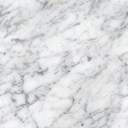 